 363124, Республика Северная Осетия – Алания, с.Верхняя Саниба, ул. Губа Губиева, 48; тел./ факс: 8(86738) 3-57-77,http://www.ams-v-saniba.ru, e-mail:saniba.v@yandex.ruПОСТАНОВЛЕНИЕ_________2022г.                                                  №	с.В.СанибаО взаимодействии администрации с заказчиками (муниципальными заказчиками) и поставщиками (подрядчиками, исполнителями) и создании комиссии по принятию решения о внесении изменений в существенные условия контракта 	В соответствии с частью 65.1 статьи 112 Федерального закона от 05.04.2013г. №44-ФЗ «О контрактной системе в сфере закупок товаров, работ, услуг для обеспечения государственных и муниципальных нужд», Федеральным законом от 06.10.2003г. № 131-ФЗ «Об общих принципах организации местного самоуправления в Российской Федерации», Уставом Верхнесанибанского сельского поселения постановляю:Создать комиссию по принятию решения о внесении изменений св существенные условия контракта.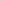 Утвердить Положение о комиссии по принятию решения о внесении изменений в существенные условия контракта в Верхнесанибанском сельском поселении в соответствии с приложением № 1 к настоящему постановлению.З. Утвердить состав комиссии по принятию решения о внесении изменений в существенные условия контракта в соответствии с приложением № 2 к настоящему постановлению. Контроль за исполнением настоящего постановления возложить на (специалиста Верхнесанибанского сельского поселения А.Э.Амбалову). Настоящее постановление вступает в силу после его официального опубликования и подлежит размещению на официальном сайте администрации Верхнесанибанского сельского поселения.                                                                                                                                                                                                                                                                                                                                                                                                                                                                                                    Глава администрации Верхнесанибанского сельского поселения	К.М.ДзебисовУæрæсейы ФедерациРеспубликæЦæгат Ирыстон – АланиГорæтгæрон районы Уæллаг Санибайы хъæуыбынæттон хиуынаффæйадыадминистраци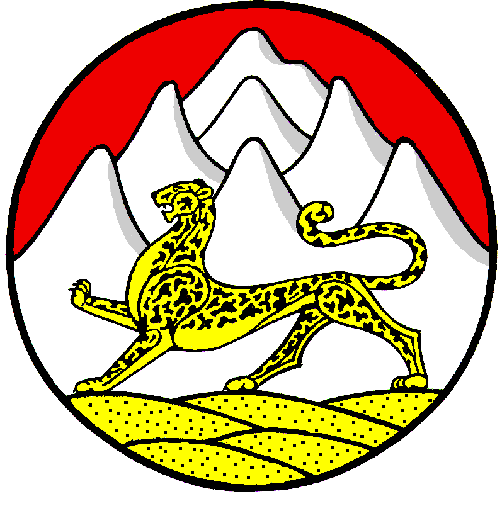 Российская ФедерацияРеспубликаСеверная Осетия – АланияАдминистрация местногосамоуправления Верхнесанибанского сельского поселения Пригородного района